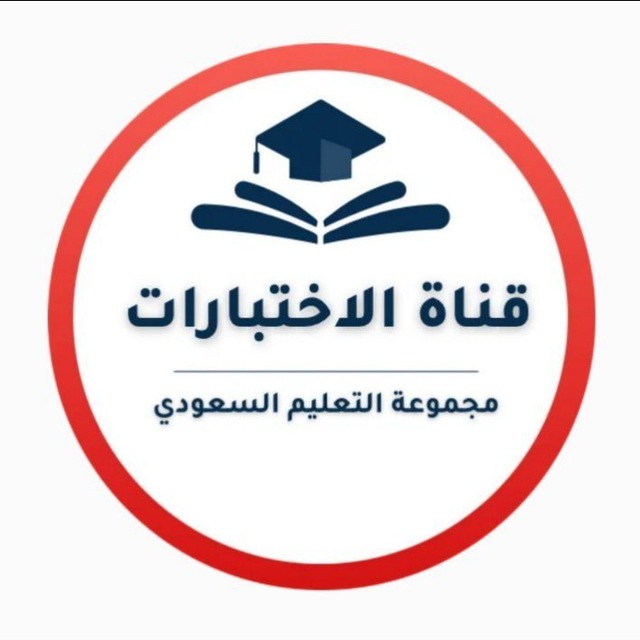 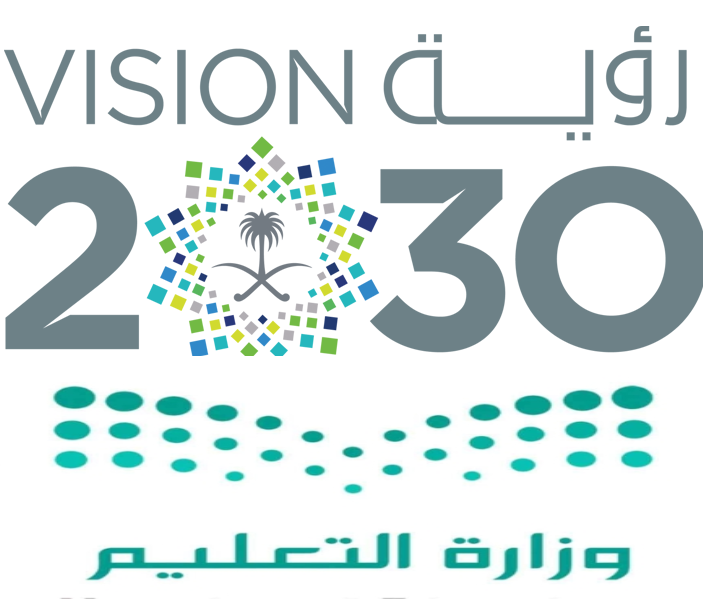 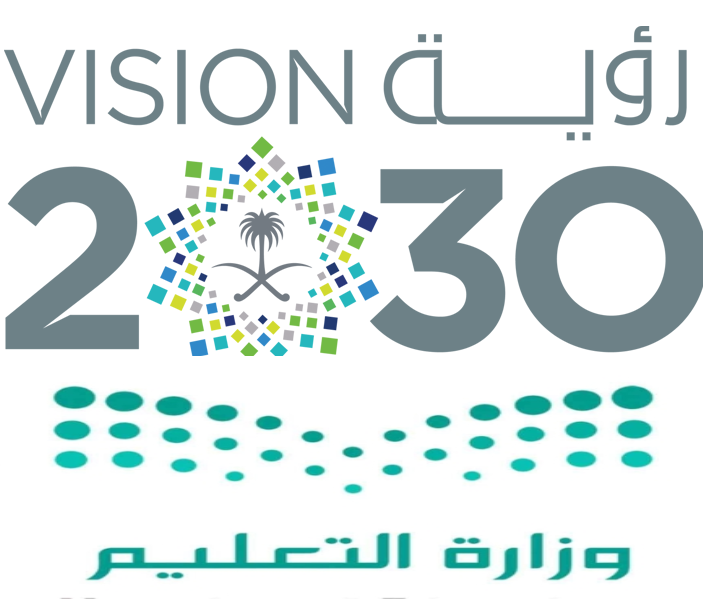 السؤال الأول: ضعي علامة ( √ ) أمام العبارة الصحيحة وعلامة  ( Ꭓ ) أمام العبارة الخاطئة :السؤال الثاني: اختاري الاجابة الصحيحة:انتهت الأسئلة  ,,,,,, مع تمنياتي لكن بالتوفيق والنجاح  ,,,,,, معلمة المادة / السؤال الأول: ضعي علامة ( √ ) أمام العبارة الصحيحة وعلامة  ( Ꭓ ) أمام العبارة الخاطئة :السؤال الثاني: اختاري الاجابة الصحيحة:انتهت الأسئلة  ,,,,,, مع تمنياتي لكن بالتوفيق والنجاح  ,,,,,, معلمة المادة / اختبار مادة :  المهارات الرقمية (نظري)الصف : ثاني متوسط الصف : ثاني متوسط الفصل الدراسي : الثالث لعام 1445هـالاسم: ................................................الدرجةمعلمة المادة:  ................        التوقيع : .........الاسم: ................................................الدرجة15معلمة المادة:  ................        التوقيع : .........مالعبارةالإجابةيمكنك بسهولة تمييز ملفات الوسائط المختلفة على جهاز الحاسب الخاص بك عن طريق التحقق من امتدادهاالعامل المهم في جودة الفيديو هو الجهاز المستخدم لالتقاطهيتغير حجم الملف عند ضغطه ليشغل مساحة أكبريمكنك عرض الصور باستخدام صور مايكروسوفتلا يمكنك حذف مقطع من المُخطط الزمنيسلسلة البيانات هي صف أو عمود من الأرقام يتم إدخالها في ورقة العمل ثم يتم رسمها في المخطط تلقائياًعليك تحديد المخطط أولاً لإضافة سلسلة بيانات جديدة إليهيأخذ التحليل السريع نطاقاً من البيانات ويساعدك على اختيار المخطط المثالي بأوامر قليلة فقطعند تحديد المخطط ستظهر ثمانية مقابض لتغيير الحجم على طول حواف المخططيمكنك استخدام رسومات SmartArt لتوصيل رسالتك أو أفكارك بشكل فعالرسم تشبيهي للفيلمرسم تشبيهي للفيلمرسم تشبيهي للفيلمرسم تشبيهي للفيلمرسم تشبيهي للفيلمرسم تشبيهي للفيلمرسم تشبيهي للفيلمرسم تشبيهي للفيلمرسم تشبيهي للفيلمرسم تشبيهي للفيلمأالنصبمخطط القصةمخطط القصةمخطط القصةمخطط القصةجججدول التصويرمن امتدادات الصور الاكثر شيوعامن امتدادات الصور الاكثر شيوعامن امتدادات الصور الاكثر شيوعامن امتدادات الصور الاكثر شيوعامن امتدادات الصور الاكثر شيوعامن امتدادات الصور الاكثر شيوعامن امتدادات الصور الاكثر شيوعامن امتدادات الصور الاكثر شيوعامن امتدادات الصور الاكثر شيوعامن امتدادات الصور الاكثر شيوعاأjpgبMp4Mp4Mp4Mp4ججwavالعامل المهم لجودة الفيديو او الصور هوالعامل المهم لجودة الفيديو او الصور هوالعامل المهم لجودة الفيديو او الصور هوالعامل المهم لجودة الفيديو او الصور هوالعامل المهم لجودة الفيديو او الصور هوالعامل المهم لجودة الفيديو او الصور هوالعامل المهم لجودة الفيديو او الصور هوالعامل المهم لجودة الفيديو او الصور هوالعامل المهم لجودة الفيديو او الصور هوالعامل المهم لجودة الفيديو او الصور هوأالامتدادبالبكسلالبكسلالبكسلالبكسلججالجهاز المستخدم لالتقاطهاعلامة التبويب التي تمكن المُستخدِم من تطبيق نمط على مخطط محددعلامة التبويب التي تمكن المُستخدِم من تطبيق نمط على مخطط محددعلامة التبويب التي تمكن المُستخدِم من تطبيق نمط على مخطط محددعلامة التبويب التي تمكن المُستخدِم من تطبيق نمط على مخطط محددعلامة التبويب التي تمكن المُستخدِم من تطبيق نمط على مخطط محددعلامة التبويب التي تمكن المُستخدِم من تطبيق نمط على مخطط محددعلامة التبويب التي تمكن المُستخدِم من تطبيق نمط على مخطط محددعلامة التبويب التي تمكن المُستخدِم من تطبيق نمط على مخطط محددعلامة التبويب التي تمكن المُستخدِم من تطبيق نمط على مخطط محددعلامة التبويب التي تمكن المُستخدِم من تطبيق نمط على مخطط محددأتصميم المخطط (Chart Design)ببيانات.بيانات.بيانات.ججتنسيق.تنسيق.المخطط هو:المخطط هو:المخطط هو:المخطط هو:المخطط هو:المخطط هو:المخطط هو:المخطط هو:المخطط هو:المخطط هو:أعرض مرئي للبيانات الرقميةبمجموعة من نقاط البياناتجالخلايا التي تحتوي على قيم ليتم رسمها بيانيًاالخلايا التي تحتوي على قيم ليتم رسمها بيانيًاالخلايا التي تحتوي على قيم ليتم رسمها بيانيًاالخلايا التي تحتوي على قيم ليتم رسمها بيانيًاالخلايا التي تحتوي على قيم ليتم رسمها بيانيًااختبار مادة :  المهارات الرقمية (نظري)الصف : ثاني متوسط الصف : ثاني متوسط الفصل الدراسي : الثالث لعام 1445هـالاسم: ................................................الدرجةمعلمة المادة:  ................        التوقيع : .........الاسم: ................................................الدرجة15معلمة المادة:  ................        التوقيع : .........مالعبارةالإجابةيمكنك بسهولة تمييز ملفات الوسائط المختلفة على جهاز الحاسب الخاص بك عن طريق التحقق من امتدادها√العامل المهم في جودة الفيديو هو الجهاز المستخدم لالتقاطه√يتغير حجم الملف عند ضغطه ليشغل مساحة أكبر×يمكنك عرض الصور باستخدام صور مايكروسوفت√لا يمكنك حذف مقطع من المُخطط الزمني×سلسلة البيانات هي صف أو عمود من الأرقام يتم إدخالها في ورقة العمل ثم يتم رسمها في المخطط تلقائياً√عليك تحديد المخطط أولاً لإضافة سلسلة بيانات جديدة إليه√يأخذ التحليل السريع نطاقاً من البيانات ويساعدك على اختيار المخطط المثالي بأوامر قليلة فقط√عند تحديد المخطط ستظهر ثمانية مقابض لتغيير الحجم على طول حواف المخطط√يمكنك استخدام رسومات SmartArt لتوصيل رسالتك أو أفكارك بشكل فعال√رسم تشبيهي للفيلمرسم تشبيهي للفيلمرسم تشبيهي للفيلمرسم تشبيهي للفيلمرسم تشبيهي للفيلمرسم تشبيهي للفيلمرسم تشبيهي للفيلمرسم تشبيهي للفيلمرسم تشبيهي للفيلمرسم تشبيهي للفيلمأالنصبمخطط القصةمخطط القصةمخطط القصةمخطط القصةجججدول التصويرمن امتدادات الصور الاكثر شيوعامن امتدادات الصور الاكثر شيوعامن امتدادات الصور الاكثر شيوعامن امتدادات الصور الاكثر شيوعامن امتدادات الصور الاكثر شيوعامن امتدادات الصور الاكثر شيوعامن امتدادات الصور الاكثر شيوعامن امتدادات الصور الاكثر شيوعامن امتدادات الصور الاكثر شيوعامن امتدادات الصور الاكثر شيوعاأjpgبMp4Mp4Mp4Mp4ججwavالعامل المهم لجودة الفيديو او الصور هوالعامل المهم لجودة الفيديو او الصور هوالعامل المهم لجودة الفيديو او الصور هوالعامل المهم لجودة الفيديو او الصور هوالعامل المهم لجودة الفيديو او الصور هوالعامل المهم لجودة الفيديو او الصور هوالعامل المهم لجودة الفيديو او الصور هوالعامل المهم لجودة الفيديو او الصور هوالعامل المهم لجودة الفيديو او الصور هوالعامل المهم لجودة الفيديو او الصور هوأالامتدادبالبكسلالبكسلالبكسلالبكسلججالجهاز المستخدم لالتقاطهاعلامة التبويب التي تمكن المُستخدِم من تطبيق نمط على مخطط محددعلامة التبويب التي تمكن المُستخدِم من تطبيق نمط على مخطط محددعلامة التبويب التي تمكن المُستخدِم من تطبيق نمط على مخطط محددعلامة التبويب التي تمكن المُستخدِم من تطبيق نمط على مخطط محددعلامة التبويب التي تمكن المُستخدِم من تطبيق نمط على مخطط محددعلامة التبويب التي تمكن المُستخدِم من تطبيق نمط على مخطط محددعلامة التبويب التي تمكن المُستخدِم من تطبيق نمط على مخطط محددعلامة التبويب التي تمكن المُستخدِم من تطبيق نمط على مخطط محددعلامة التبويب التي تمكن المُستخدِم من تطبيق نمط على مخطط محددعلامة التبويب التي تمكن المُستخدِم من تطبيق نمط على مخطط محددأتصميم المخطط (Chart Design)ببيانات.بيانات.بيانات.ججتنسيق.تنسيق.المخطط هو:المخطط هو:المخطط هو:المخطط هو:المخطط هو:المخطط هو:المخطط هو:المخطط هو:المخطط هو:المخطط هو:أعرض مرئي للبيانات الرقميةبمجموعة من نقاط البياناتجالخلايا التي تحتوي على قيم ليتم رسمها بيانيًاالخلايا التي تحتوي على قيم ليتم رسمها بيانيًاالخلايا التي تحتوي على قيم ليتم رسمها بيانيًاالخلايا التي تحتوي على قيم ليتم رسمها بيانيًاالخلايا التي تحتوي على قيم ليتم رسمها بيانيًا